MHS evaluation of training program 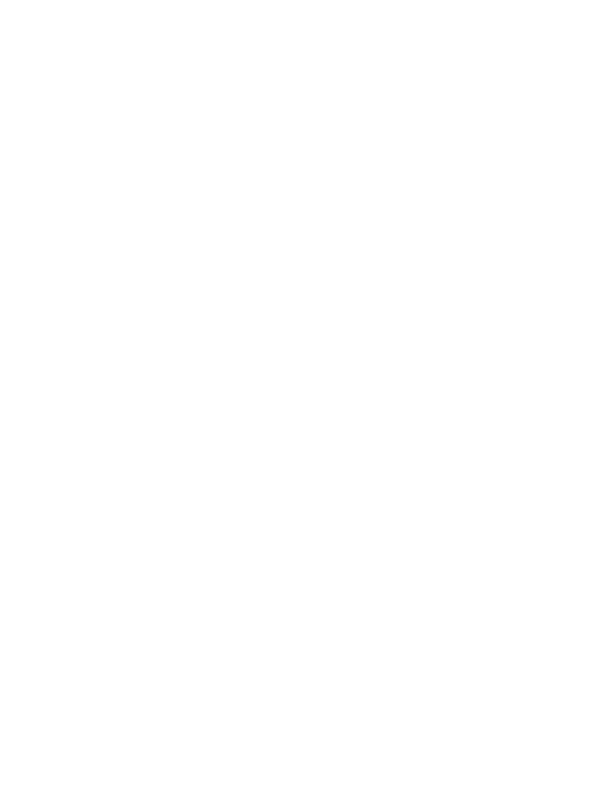 Date:                                                                                               Period covered:  	First Six Months (August - January) 	Second Six Months (February - July)    Aim: To train general psychologists as health service providers in an interdisciplinary setting.                                                                                                    Scale for rating program areas:	5 = Far above expectations/Extremely satisfied	4 = Above expectations/Very satisfied	3 = Meets expectations/Satisfied	2 = Below expectations/Very dissatisfied	1 = Far below expectations/Extremely dissatisfied	N/A = Not ApplicableProfessional Atmosphere at MHS as an Agency:	Adherence to APA ethical guidelines	Commitment to serving the holistic needs of clients	Active collaboration and cooperation between staff members	Respect for, and use of, professionals from other disciplines	Commitment to evidence-based practice of psychology	Awareness of, and respect for, individual and cultural differences among clients and professionals	Professionalism of clinical staff	Professionalism of support staff			Support for professional development_______Support for social justiceComments:Training Atmosphere:	Commitment to training of interns	Responsiveness of program to personal individual and group training needs	Accessibility of staff for supervision, consultation, and other training needs	Diversity of client caseload: severity of presenting concerns, background of clients, demographics	Respect and promotion of individual and cultural differences 	Atmosphere conducive to intellectual stimulation and professional growth	Level of support for trainee cohesion	Breadth of experience	Depth of experience	Developmentally appropriate training	Physical facilities (i.e. office space, technology)	Manageable workload 	Support for research activities	Involvement in agency operations (i.e. staff meetings, professional development, committees) 	Comments: Direct Service/Professional Skills:  Please rate your experiences in these areas:	Brief counseling/psychotherapyComments:	Group counseling/psychotherapyComments:	 Behavioral Health Comments: 	Open Access/Daytime Triage/Crisis WorkComments:	Crisis intervention: After-hours response to campusComments:	Assessment (use of DSM5, Clinical Interview, use of CCAPS/Bond, Testing, Lethality Assessments)Comments:	Consultation/Liaison WorkComments:	Provision of practicum supervisionComments:	Opportunity for committee/interdisciplinary team involvement/CARE and other consultation(steering committee)Comments:		 Let’s Talk Comments:Supervision Received:  Please rate your experiences in these areas:		Individual clinical supervision Comments:	Group supervision with director of trainingComments:	Supervision of group therapy counseling Comments:	Supervision of supervisionComments:	 Behavioral Health supervision Comments:	Consultation/Campus Based Services supervisionComments:	Let’s Talk supervision Comments:Training Received:  Please rate your experiences in these areas:	Brief Psychodynamic WorkshopComments:	Multicultural SeminarComments:	Group Therapy seminarComments:_______Campus-Based Services SeminarComments:_______Supervision of Supervision SeminarComments:______Assessment SeminarComments:______Behavioral Health SeminarComments:In preparing you to be a health service provider, please rate your satisfaction with the training andsupervision received in achievement of the following competencies:- Research: know the role of research in the agency and use of evidence based practice                                                                                                                  5           4         3          2          1   - Ethical and Legal Standards: know the use of APA and UHS ethical standards and policies in service delivery                                                                                                         									5           4         3          2          1  - Individual and Cultural Identity: know the role and value of cultural identities and how it is expressed     systemically in agency                                                                        		5           4         3          2          1  - Professional Values, Attitudes, Beliefs and Identities: identify the role of psychologist in the agency and the     role of the internship                                              				5           4         3          2          1  - Communication and Interpersonal Skills: know the agency culture in terms of communication expectations     and the use of interpersonal ethics in dialogue           			5           4         3          2          1  - Assessment: know the role of assessment in individual, group, and campus based service delivery 5           4         3          2          1  - Intervention: know how and when to use specific interventions under supervision in all service settings 									5           4         3          2          1  - Supervision: know role as supervisor and use of supervision of supervision seminar in providing clinical     supervision                                                                                           		5           4         3          2          1  - Consultation and Interpersonal/Interdisciplinary Skills: know how to work with other colleagues from other     professions at UHS in a collaborative manner               			5           4         3          2          1What are the strengths of this training program?What are the area of growth for this training program?What is one piece of advice you would give to next year’s interns to ease their adjustment to our site?